453144, Стерлитамакский район с. Тюрюшля ул. Центральная д. 43-г                                   ПОСТАНОВЛЕНИЕ№ 31                                                                                   от «19» мая 2016 годаОб утверждении Порядка организации приема и анализа сведений о доходах, расходах, об имуществе и обязательствах имущественного характера муниципальных служащих органов местного самоуправления сельского поселения Тюрюшлинский сельсовет муниципального района Стерлитамакский район Республики БашкортостанВ соответствии с пунктом 1 статьи 10 Федерального закона от 03.12.2012 N 230-ФЗ "О контроле за соответствием расходов лиц, замещающих государственные должности, и иных лиц их доходам", подпунктом «е» пункта 8 Положения о проверке достоверности и полноты сведений, представляемых гражданами, претендующими на замещение должностей муниципальной службы, муниципальными служащими, и соблюдения муниципальными служащими требований к служебному поведению, утвержденного Законом Республики Башкортостан от 16.07.2007 N 453-з "О муниципальной службе в Республике Башкортостан",ПОСТАНОВЛЯЮ:Утвердить Порядок организации приема и анализа сведений о доходах, расходах, об имуществе и обязательствах имущественного характера муниципальных служащих органов местного самоуправления сельского поселения Тюрюшлинский сельсовет муниципального района Стерлитамакский район Республики Башкортостан.Обнародовать настоящее постановление на информационном стенде администрации сельского поселения Тюрюшлинский   сельсовет муниципального района Стерлитамакский район Республики Башкортостан по адресу: Республика Башкортостан, Стерлитамакский район, с.Тюрюшля, ул.Центральная д. 43г и на официальном сайте сельского поселения муниципального района Стерлитамакский район Республики Башкортостан http://turushli-sovet.jimdo.com.Направить настоящее постановление в Государственный комитет Республики Башкортостан по делам юстиции.Контроль исполнения настоящего постановления возложить на должностное лицо, ответственное за работу по профилактике коррупционных и иных правонарушений администрации сельского поселения Тюрюшлинский сельсовет муниципального района Стерлитамакский район Республики Башкортостан.Глава сельского поселенияТюрюшлинский сельсовет муниципального районаСтерлитамакский районРеспублики Башкортостан		                               Н.А.Федорова	Башkортостан РеспубликаhыСтəрлетамаk районы муниципаль районынын Терешле ауыл советы ауыл билэмэhе хакимиэте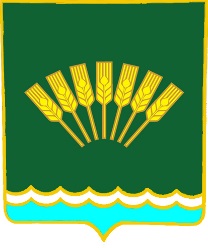 Администрация сельского поселения Тюрюшлинский сельсоветмуниципального районаСтерлитамакский район Республики БашкортостанОГРН-1090242000276,  ИНН- 0242008320, КПП – 024201001, ОКАТО – 80249888000, ОКВЭД – 75.11.32, ОКПО – 04284307  тел. (3473)277844,277825, turushli-sovet@yandex.ruОГРН-1090242000276,  ИНН- 0242008320, КПП – 024201001, ОКАТО – 80249888000, ОКВЭД – 75.11.32, ОКПО – 04284307  тел. (3473)277844,277825, turushli-sovet@yandex.ruОГРН-1090242000276,  ИНН- 0242008320, КПП – 024201001, ОКАТО – 80249888000, ОКВЭД – 75.11.32, ОКПО – 04284307  тел. (3473)277844,277825, turushli-sovet@yandex.ru